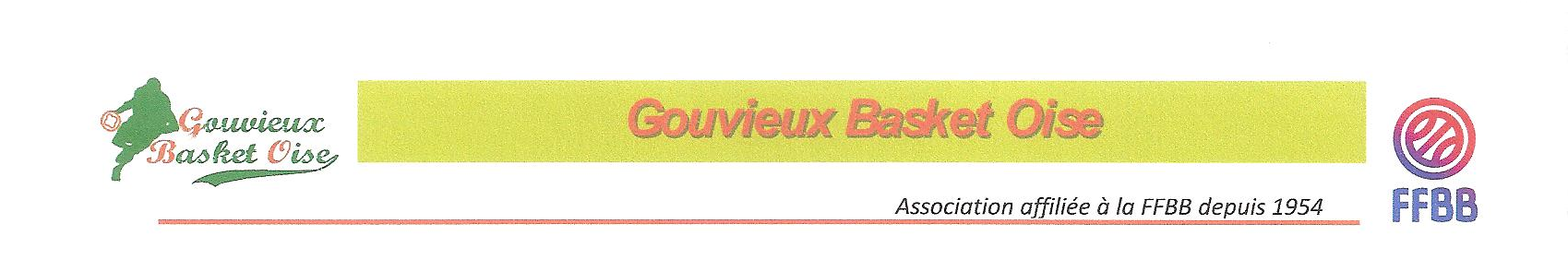 											Gouvieux,  le 05 juin 2018 CONVOCATION ASSEMBLEE GENERALE A tous les licenciés du G.B.O. (et leurs parents).Notre assemblée générale se tiendra leVendredi 29 juin à 19h30Au gymnase (salle bleue).« Notre engagement associatif n’a de sens que s’il est partagé par le plus grand nombre. »L’Assemblée générale du Gouvieux Basket Oise doit être un lieu d’échanges. A cette occasion les responsables de commissions feront un bilan des actions menées lors de la saison 2017/2018 et vous exposeront les projets pour la période 2018/2019. Votre présence est indispensable car elle nous permettra de répondre au mieux à vos attentes et à vos souhaits. Vous savez que nous attachons beaucoup d’importance au bien être de nos licenciés surtout pour les plus jeunes. Il est également nécessaire et indispensable que vous soyez au courant des modifications apportées cette saison pour la pratique de nos licenciés, jeunes et moins jeunes.L’enthousiasme de tous et l’épanouissement de chacun est notre principale motivation.Nous vous remercions, par avance de bien vouloir honorer notre rendez-vous annuel et ainsi participez aux débats ainsi qu’à la remise des trophées et récompenses.Dans l’attente d’échanger, je vous adresse mes sincères salutations sportives et associativesBLANPIED StéphanePrésident du GBOPrésident : Stéphane BLANPIED – 4 rue des jacinthes – 60270 GOUVIEUX – tél : 03.44.58.57.82Secrétaire : Florence BODART 14 avenue de la république – 60270 GOUVIEUX – 03.44.57.11.82ORDRE DU  JOUR Allocution du président      Compte rendu d’activités :SecrétariatSportives TechniquesMini-basket CTCAnimationPartenariatRelations extérieuresFinancièreElections – renouvellement du comité directeurRemise des trophées et des récompensesPot de l’amitiéEn cas d’impossibilité, il est important de donner pouvoir à un autre licencié en complétant le formulaire ci-dessous ou en  l’envoyant  à :Florence BODART -14 avenue de la république – 60270 GOUVIEUX Ou de l’envoyer par mail  à : secretariat.gbo@gmail.comSportivement votre.Le bureau……………………………………………………………………………………………………………….POUVOIR	Je soussigné……………………………………………………………………………………………………………………………	Demeurant au ……………………………………………………………………………………………………………………….			………………………………………………………………………………………………………………………………..	Donne pouvoir à…………………………………………………………………………………………………………………..	aux fins de me représenter à l’assemblé générale  du GBO du 29 juin 2018.	Fait à …………………………………………………………………………………., le …………………………………….	Signature……………………………………………………………….